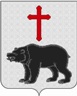 СОВЕТ  ДЕПУТАТОВ   МУНИЦИПАЛЬНОГО  ОБРАЗОВАНИЯ СЕЛЬСКОЕ  ПОСЕЛЕНИЕ  «МЕДВЕДЕВО»РЖЕВСКОГО РАЙОНА  ТВЕРСКОЙ ОБЛАСТИР Е Ш Е Н И Е от 25.04.2019 года                                                                                            № 28 Об утверждении отчета об исполнении бюджета муниципального образованиясельское поселение «Медведево»Ржевского района Тверской областиза 2018 годСовет депутатов  МО сельское поселение «Медведево»  Ржевского района Тверской области РЕШИЛ:1.  Утвердить отчет об исполнении бюджета муниципального образования сельское поселение «Медведево» Ржевского района Тверской области за 2018 год по доходам в сумме 11393457,01рублей, по расходам в сумме 11550663,42  рублей с превышением расходов над доходами (дефицит) в сумме 157206,41рубля.2.  Утвердить исполнение:- по источникам финансирования дефицита бюджета муниципального образования  сельского поселения «Медведево» Ржевского района Тверской области за 2018 год  согласно приложению  № 1 к настоящему решению;- по источникам финансирования дефицита бюджета муниципального образования  сельское поселение «Медведево» Ржевского района Тверской области за 2018 год по кодам классификации источников финансирования дефицитов бюджетов согласно приложению № 2 к настоящему решению;- по поступлению доходов в бюджет муниципального образования  сельское поселение «Медведево» Ржевского района Тверской области за 2018 год» согласно приложению  № 3 к настоящему решению;- по доходам бюджета муниципального образования сельское поселение «Медведево» Ржевского района Тверской области за 2018 год по кодам классификации доходов бюджетов согласно приложению № 4 к настоящему решению;- по распределению бюджетных ассигнований бюджета муниципального образования  сельское поселение «Медведево» Ржевского района Тверской области по разделам и подразделам классификации расходов бюджетов за 2018 год» согласно приложению №  5  к настоящему решению;- по ведомственной структуре расходов бюджета муниципального образования  сельское поселение «Медведево» Ржевского района Тверской области по главным распорядителям бюджетных средств, разделам, подразделам, целевым статьям (муниципальным программам и непрограммным направлениям деятельности), группам и подгруппам видов расходов классификации расходов бюджетов за 2018 год согласно приложению № 6 к настоящему решению;- по распределению бюджетных ассигнований бюджета муниципального образования  сельское поселение «Медведево» Ржевского района Тверской области по разделам, подразделам, целевым статьям (муниципальным программам и непрограммным направлениям деятельности), группам и подгруппам видов расходов классификации расходов бюджетов за 2018 год согласно приложению  № 7 к настоящему решению;- по распределению бюджетных ассигнований по целевым статьям (муниципальным программам Тверской области и непрограммным направлениям деятельности), группам видов расходов классификации расходов бюджета муниципального образования сельское поселение «Медведево» Ржевского района Тверской области за 2018 год согласно приложению № 8 к настоящему решению.3. Настоящее решение подлежит  обнародованию.Глава сельского поселения «Медведево»Ржевского района Тверской области                                                     Д.А. СамаринПредседатель Совета депутатов МОсельского поселения «Медведево» Ржевского района Тверской области                                                      М.А. БеляеваПриложение № 1к решению Совета депутатовмуниципального образования сельское поселение «Медведево» Ржевского района Тверской области      от 25.04.2019 года № 28  «Об утверждении отчета об исполнении бюджета  муниципального образованиясельское поселение «Медведево» Ржевского района Тверской области за 2018 год»Источники финансирования дефицита бюджета муниципального образования  сельское поселение «Медведево» Ржевского района Тверской области за 2018 годПриложение № 2к решению Совета депутатовмуниципального образования сельское поселение «Медведево» Ржевского района Тверской области      от 25.04.2019 года № 28   «Об утверждении отчета об исполнении бюджета  муниципального образованиясельское поселение «Медведево» Ржевского района Тверской области за 2018 год»Источники финансирования дефицита бюджета муниципального образования сельское поселение «Медведево» Ржевского района Тверской области за 2018 год по кодам классификации источников финансирования дефицитов бюджетовПриложение № 3к решению Совета депутатовмуниципального образования сельское поселение «Медведево» Ржевского района Тверской области      от 25.04.2019 года № 28   «Об утверждении отчета об исполнении бюджета  муниципального образованиясельское поселение «Медведево» Ржевского района Тверской области за 2018 год»Поступление доходов в бюджет муниципального образования сельское поселение «Медведево» Ржевского района Тверской области за 2018 годруб.Приложение № 4к решению Совета депутатовмуниципального образования сельское поселение «Медведево» Ржевского района Тверской области      от 25.04.2019 года № 28   «Об утверждении отчета об исполнении бюджета  муниципального образованиясельское поселение «Медведево» Ржевского района Тверской области за 2018 год»Доходы бюджета  муниципального образования сельское поселение «Медведево»  Ржевского района Тверской области за 2018 годпо кодам классификации доходов бюджетовПриложение № 5к решению Совета депутатовмуниципального образования сельское поселение «Медведево» Ржевского района Тверской области от 25.04.2019 года № 28   «Об утверждении отчета об исполнениибюджета  муниципального образованиясельское поселение «Медведево» Ржевского района Тверской области за 2018 год»Распределение бюджетных ассигнований бюджета муниципального образования сельское поселение «Медведево» Ржевского района Тверской области по разделам и подразделам классификации расходов бюджетов за 2018 годПриложение № 6к решению Совета депутатовмуниципального образования сельское поселение «Медведево» Ржевского района Тверской области от 25.04.2019 года № 28   «Об утверждении отчета об исполнениибюджета  муниципального образованиясельское поселение «Медведево» Ржевского района Тверской области за 2018 год»Ведомственная структура расходов бюджета муниципального образования сельское поселение «Медведево» Ржевского района Тверской области по главным распорядителям бюджетных средств, разделам, подразделам, целевым статьям (муниципальным программам и непрограммным направлениям деятельности), группам и подгруппам видов расходов классификации расходов бюджетов за 2018 годПриложение № 7к решению Совета депутатовмуниципального образования сельское поселение «Медведево» Ржевского района Тверской области от 25.04.2019 года № 28    «Об утверждении отчета об исполнении бюджета  муниципального образованиясельское поселение «Медведево» Ржевского района Тверской области за 2018 год»Распределение бюджетных ассигнований бюджета муниципального образования  сельское поселение «Медведево» Ржевского района Тверской области  по разделам, подразделам, целевым статьям (муниципальным программам и непрограммным направлениям деятельности), группами подгруппам видов расходов классификации расходов бюджетовза 2018 годПриложение № 8к решению Совета депутатовмуниципального образования сельское поселение «Медведево» Ржевского района Тверской области от 25.04.2019 года № 28   «Об утверждении отчета об исполнении бюджета  муниципального образованиясельское поселение «Медведево» Ржевского района Тверской области за 2018 год»Распределение бюджетных ассигнований по целевым статьям (муниципальным программам Тверской области и непрограммным направлениям деятельности), группам видов расходов классификации расходов бюджета муниципального образования сельское поселение «Медведево» Ржевского района Тверской области за 2018 год Коды классификации источников финансирования дефицита бюджетаНаименование Сумма (руб.)Сумма (руб.)Коды классификации источников финансирования дефицита бюджетаНаименование Утверждено на годИсполнено за год000 01 02 00 00 00 0000 000Кредиты кредитных организаций в валюте Российской Федерации00000 01 03 00 00 00 0000 000Бюджетные кредиты от других бюджетов бюджетной системы Российской Федерации00000 01 03 00 00 00 0000 700Получение бюджетных кредитов от других бюджетов бюджетной системы Российской Федерации в валюте Российской Федерации--000 01 03 01 00 10 0000 710Получение кредитов от других бюджетов бюджетной системы Российской Федерации бюджетами  поселений в валюте Российской Федерации--000 01 03 00 00 00 0000 800Погашение бюджетных кредитов, полученных от других бюджетов бюджетной системы Российской Федерации в валюте Российской Федерации--000 01 03 01 00 10 0000 810Погашение бюджетами  поселений  кредитов от других бюджетов бюджетной системы Российской Федерации в валюте Российской Федерации--000 01 05 00 00 00 0000 000Изменение остатков средств на счетах по учету средств бюджета542431157206,41000 01 05 00 00 00 0000 500Увеличение остатков средств бюджетов -12308038,84-11477955,87000 01 05 02 00 00 0000 500Увеличение прочих остатков средств бюджетов-12308038,84-11477955,87000 01 05 02 01 00 0000 510Увеличение прочих остатков денежных средств бюджетов-12308038,84-11477955,87000 01 05 02 01 10 0000 510Увеличение прочих остатков денежных средств бюджетов поселений-12308038,84-11477955,87000 01 05 00 00 00 0000 600Уменьшение остатков средств бюджетов12850469,8411635162,28000 01 05 02 00 00 0000 600Уменьшение прочих остатков средств бюджетов12850469,8411635162,28000 01 05 02 01 00 0000 610Уменьшение прочих  остатков  денежных  средств бюджетов12850469,8411635162,28000 01 05 02 01 10 0000 610Уменьшение прочих  остатков  денежных  средств бюджетов поселений12850469,8411635162,28000 50 00 00 00 00 0000 000Итого источников внутреннего финансирования дефицитов бюджетов542431157206,41000 90 00 00 00 00 0000 000Всего источников финансирования542431157206,41Название показателяКод классификации источников финансирования дефицитов бюджетовКод классификации источников финансирования дефицитов бюджетовУтверждено в бюджете муниципального образования сельское поселение «Медведево»Кассовое исполнениеНазвание показателяКод главного администратора источников финансирования дефицита бюджетаКод группы, подгруппы, статьи, вида источника финансирования дефицитов бюджетов, код классификации операций сектора государственного управления, относящихся к источникам финансирования дефицитов бюджетовАдминистрация муниципального образования сельское поселение «Медведево» Ржевского района Тверской области707542431157206,41Бюджетные кредиты от других бюджетов бюджетной системы Российской Федерации707000 01 03 00 00 00 0000 00000Получение бюджетных кредитов от других бюджетов бюджетной системы Российской Федерации в валюте Российской Федерации707000 01 03 00 00 00 0000 700--Получение кредитов от других бюджетов бюджетной системы Российской Федерации бюджетами  поселений в валюте Российской Федерации707000 01 03 01 00 10 0000 710--Погашение бюджетных кредитов, полученных от других бюджетов бюджетной системы Российской Федерации в валюте Российской Федерации707000 01 03 00 00 00 0000 800--Погашение бюджетами  поселений  кредитов от других бюджетов бюджетной системы Российской Федерации в валюте Российской Федерации707000 01 03 01 00 10 0000 810--Изменение остатков средств на счетах по учету средств бюджета707000 01 05 00 00 00 0000 000542431157206,41Увеличение остатков средств бюджетов 707000 01 05 00 00 00 0000 500-12308038,84-11477955,87Увеличение прочих остатков средств бюджетов707000 01 05 02 00 00 0000 500-12308038,84-11477955,87Увеличение прочих остатков денежных средств бюджетов707000 01 05 02 01 00 0000 510-12308038,84-11477955,87Увеличение прочих остатков денежных средств бюджетов поселений707000 01 05 02 01 10 0000 510-12308038,84-11477955,87Уменьшение остатков средств бюджетов707000 01 05 00 00 00 0000 60012850469,8411635162,28Уменьшение прочих остатков средств бюджетов707000 01 05 02 00 00 0000 60012850469,8411635162,28Уменьшение прочих  остатков  денежных  средств бюджетов707000 01 05 02 01 00 0000 61012850469,8411635162,28Уменьшение прочих  остатков  денежных  средств бюджетов поселений707000 01 05 02 01 10 0000 61012850469,8411635162,28Итого источников внутреннего финансирования дефицитов бюджетов707000 50 00 00 00 00 0000 000542431157206,41Всего источников финансирования707000 90 00 00 00 00 0000 000542431157206,41Код дохода по бюджетной классификацииНаименование 
доходаКод дохода по бюджетной классификацииНаименование 
доходаУтверждено Решением о бюджете  сельского поселения «Медведево»Кассовое исполнение Процент исполнения12345 000 1000000000 0000 000 НАЛОГОВЫЕ И НЕНАЛОГОВЫЕ ДОХОДЫ22828142319497,16101,6 000 1010000000 0000 000  НАЛОГИ НА ПРИБЫЛЬ, ДОХОДЫ4438057356,02129,2 000 1010200001 0000 110  Налог на доходы физических лиц4438057356,02129,2 000 1010201001 0000 110 Налог на доходы физических лиц с доходов, источником которых является налоговый агент, за исключением доходов, в отношении которых исчисление и уплата налога осуществляются в соответствии со статьями 227, 227.1 и 228 Налогового кодекса Российской Федерации4306055116,32128,0 000 1010202001 0000 110Налог на доходы физических лиц с доходов, полученных от осуществления деятельности физическими лицами, зарегистрированными в качестве индивидуальных предпринимателей, нотариусов, занимающихся частной практикой, адвокатов, учредивших адвокатские кабинеты и других лиц, занимающихся частной практикой в соответствии со статьей 227 Налогового кодекса Российской Федерации2022,50112,5 000 1010203001 0000 110Налог на доходы физических лиц с доходов, полученных физическими лицами в соответствии со статьей 228 Налогового кодекса Российской Федерации13002217,20170,6 000 1030000000 0000 000 НАЛОГИ НА ТОВАРЫ (РАБОТЫ, УСЛУГИ), РЕАЛИЗУЕМЫЕ НА ТЕРРИТОРИИ РОССИЙСКОЙ ФЕДЕРАЦИИ606134902159,87148,8 000 1030223001 0000 110Доходы от уплаты акцизов на дизельное топливо, подлежащие распределению между бюджетами субъектов Российской Федерации и местными бюджетами с учетом установленных дифференцированных нормативов отчислений в местные бюджеты243060401971,15165,4 000 1030224001 0000 110 Доходы от уплаты акцизов на моторные масла для дизельных и (или) карбюраторных (инжекторных) двигателей, подлежащие распределению между бюджетами субъектов Российской Федерации и местными бюджетами с учетом установленных дифференцированных нормативов отчислений в местные бюджеты24243871,25159,7 000 1030225001 0000 110 Доходы от уплаты акцизов на автомобильный бензин, подлежащие распределению между бюджетами субъектов Российской Федерации и местными бюджетами с учетом установленных дифференцированных нормативов отчислений в местные бюджеты408534586381,81143,5 000 1030226001 0000 110Доходы от уплаты акцизов на прямогонный бензин, подлежащие распределению между бюджетами субъектов Российской Федерации и местными бюджетами с учетом установленных дифференцированных нормативов отчислений в местные бюджеты-47884-90064,34188,1 000 1050000000 0000 000  НАЛОГИ НА СОВОКУПНЫЙ ДОХОД9001253,51139,3 000 1050301001 0000 110 Единый сельскохозяйственный налог9001253,51139,3 000 1060000000 0000 000  НАЛОГИ НА ИМУЩЕСТВО15560001159183,2774,5 000 1060103010 0000 110 Налог на имущество физических лиц, взимаемый по ставкам, применяемым к объектам налогообложения, расположенным в границах сельских поселений365000150512,3341,2 000 1060600000 0000 110Земельный налог11910001008670,9484,7 000 1060603310 0000 110Земельный налог с организаций, обладающих земельным участком, расположенным в границах сельских  поселений128000164160,05128,3 000 1060604310 0000 110Земельный налог с физических лиц, обладающих земельным участком, расположенным в границах сельских поселений1063000844510,8979,4 000 1110000000 0000 000ДОХОДЫ ОТ ИСПОЛЬЗОВАНИЯ ИМУЩЕСТВА, НАХОДЯЩЕГОСЯ В ГОСУДАРСТВЕННОЙ И МУНИЦИПАЛЬНОЙ СОБСТВЕННОСТИ-23689- 000 1110507510 0000 120 Доходы от сдачи в аренду имущества, составляющего казну сельских поселений (за исключением земельных участков)-23689- 000 1130000000 0000 000  ДОХОДЫ ОТ ОКАЗАНИЯ ПЛАТНЫХ УСЛУГ (РАБОТ) И КОМПЕНСАЦИИ ЗАТРАТ ГОСУДАРСТВА-89688,29- 000 1130206510 0000 130  Доходы, поступающие в порядке возмещения расходов, понесенных в связи с эксплуатацией имущества сельских поселений-88806,74-000 1130299510 0000 130Прочие доходы от компенсации затрат бюджетов сельских поселений-881,55- 000 1160000000 0000 000 ШТРАФЫ, САНКЦИИ, ВОЗМЕЩЕНИЕ УЩЕРБА2000-- 000 1165104002 0000 140  Денежные взыскания (штрафы), установленные законами субъектов Российской Федерации за несоблюдение муниципальных правовых актов, зачисляемые в бюджеты поселений2000-- 000 1170000000 0000 000 ПРОЧИЕ НЕНАЛОГОВЫЕ ДОХОДЫ7340086167,20117,4 000 1170505010 0000 180 Прочие неналоговые доходы бюджетов сельских поселений-9117,20- 000 1171403010 0000 180Средства самообложения граждан, зачисляемые в бюджеты сельских  поселений7340077050105000 2000000000 0000 000БЕЗВОЗМЕЗДНЫЕ ПОСТУПЛЕНИЯ10025224,849073959,8590,5000 20215001 10 0000 151Дотации бюджетам сельских поселений на выравнивание бюджетной обеспеченности16395001639500100000 20229999 10 0000 151Прочие субсидии бюджетам сельских поселений498829,42498829,42100000 2023511810 0000 151Субвенции бюджетам сельских поселений на осуществление первичного воинского учета на территориях, где отсутствуют военные комиссариаты7910079100100000 2023999910 0000 151Прочие субвенции бюджетам сельских поселений23502350100 000 2024999910 0000 151Прочие межбюджетные трансферты, передаваемые бюджетам сельских поселений7405445,426543222,1388,4 000 2040509910 0000 180Прочие безвозмездные поступления от негосударственных организаций в бюджеты сельских  поселений20000015000075 000 2070503010 0000 180 Прочие безвозмездные поступления в бюджеты сельских поселений200000135747,6267,9000 2186001010 0000 151Доходы бюджетов сельских поселений  от возврата  остатков субсидий, субвенций и иных межбюджетных трансфертов, имеющих целевое назначение, прошлых лет из бюджетов муниципальных районов-25210,68-ИТОГО ДОХОДЫ:12 308 038,8411 393 457,0192,6АдминистраторАдминистраторНаименование   кодаклассификации доходовКод классификации доходовИсполнено,руб.кодНаименование   кодаклассификации доходовКод классификации доходовИсполнено,руб.100Управление Федерального казначействаУправление Федерального казначействаУправление Федерального казначействаУправление Федерального казначействаДоходы от уплаты акцизов на дизельное топливо, подлежащие распределению между бюджетами субъектов Российской Федерации и местными бюджетами с учетом установленных дифференцированных нормативов отчислений в местные бюджеты10010302230010000110401971,15Доходы от уплаты акцизов на моторные масла для дизельных и (или) карбюраторных (инжекторных) двигателей, подлежащие распределению между бюджетами субъектов Российской Федерации и местными бюджетами с учетом установленных дифференцированных нормативов отчислений в местные бюджеты100103022400100001103871,25Доходы от уплаты акцизов на автомобильный бензин, подлежащие распределению между бюджетами субъектов Российской Федерации и местными бюджетами с учетом установленных дифференцированных нормативов отчислений в местные бюджеты10010302250010000110586381,81Доходы от уплаты акцизов на прямогонный бензин, подлежащие распределению между бюджетами субъектов Российской Федерации и местными бюджетами с учетом установленных дифференцированных нормативов отчислений в местные бюджеты10010302260010000110-90064,34182Федеральная налоговая службаФедеральная налоговая службаФедеральная налоговая службаНалог на доходы физических лиц источником которых является налоговой агент, за исключением доходов, в отношении которых исчисление и уплата налога осуществляется в соответствии со с статьями 227, 227.1 и 228 Налогового кодекса Российской Федерации182 101020100100001055116,32Налог на доходы физических лиц с доходов, полученных от осуществления деятельности физическими лицами, зарегистрированными  в качестве индивидуальных предпринимателей, нотариусов, занимающихся частной практикой, адвокатов, учредивших адвокатские кабинеты и других лиц, занимающихся частной практикой в соответствии со статьей 227 Налогового кодекса Российской Федерации1821010202001000011022,50Налог на доходы физических лиц с доходов, полученных физическими лицами в соответствии со статьей 228 Налогового кодекса Российской Федерации182101020300100001102217,20Единый сельскохозяйственный налог182105030100100001101253,51Налог на имущество физических лиц18210601030100000110150512,33Земельный налог с организаций, обладающих земельным участком, расположенным в границах сельских  поселений18210606033100000110164160,05Земельный налог с физических, обладающих земельным участком, расположенным в границах сельских поселений18210606043100000110844510,89707Администрация муниципального образования сельское поселение «Медведево» Ржевского района Тверской областиАдминистрация муниципального образования сельское поселение «Медведево» Ржевского района Тверской областиАдминистрация муниципального образования сельское поселение «Медведево» Ржевского района Тверской областиДоходы от сдачи в аренду имущества, составляющего казну сельских  поселений (за исключением земельных участков)7071110507510000012023689Доходы, поступившие в порядке возмещения расходов, понесенных в связи с эксплуатацией имущества сельских поселений 7071130206510000013088806,74Прочие доходы от компенсации  затрат бюджетов  сельских поселений70711302995100000130881,55Прочие неналоговые доходов бюджетов  сельских поселений707117050501000001809117,20Средства самообложения граждан, зачисляемые в бюджеты сельских  поселений7071171403010000018077050Дотации бюджетам сельских поселений на выравнивание бюджетной обеспеченности707202150011000001511639500Прочие субсидии бюджетам  сельских поселений70720229999100000151498829,42Субвенции бюджетам сельских  поселений на осуществление первичного воинского учета на территориях, где отсутствуют военные комиссариаты7072023511810000015179100Прочие субвенции бюджетам  сельских поселений707202399991000001512350Прочие межбюджетные трансферты, передаваемые бюджетам сельских  поселений707202499991000001516543222,13Прочие безвозмездные поступления от негосударственных организаций в бюджеты сельских  поселений70720405099100000180150000Прочие безвозмездные поступления в бюджеты сельских  поселений 70720705030100000180135747,62Доходы бюджетов сельских поселений  от возврата  остатков субсидий, субвенций и иных межбюджетных трансфертов, имеющих целевое назначение, прошлых лет из бюджетов муниципальных районов7072186001010000015125210,68Итого доходы  администрации МО  сельское поселение «Медведево» «Ржевского района Тверской области 11 393 457,01РПНаименованиеСумма (руб.)Сумма (руб.)% исполненияРПНаименованиеУтверждено на годИсполнено за год% исполненияВСЕГО12850469,8411550663,4289,90100Общегосударственные вопросы25854002354241,6291,10104Функционирование Правительства Российской  Федерации, высших исполнительных органов государственной власти субъектов Российской Федерации, местных администраций22890002197691,6296,00107Обеспечение проведения выборов и референдумов19405015420079,50113Другие общегосударственные вопросы10235023502,30200Национальная оборона79100791001000203Мобилизационная и вневойсковая подготовка79100791001000300Национальная безопасность и правоохранительная деятельность100004289,1342,90310Обеспечение пожарной безопасности100004289,1342,90400Национальная экономика1370379126066092,00409Дорожное хозяйство (дорожные фонды)1354379124466091,90412 Другие вопросы в области национальной экономики16000160001000500Жилищно-коммунальное хозяйство2815658,421867524,8666,30501Жилищное хозяйство135849,08135040,999,40502Коммунальное хозяйство644442,28565755,5087,80503Благоустройство2035367,061166728,4657,30800Культура, кинематография3258511,423258426,811000801Культура3258511,423258426,811001000Социальная политика460004100089,11003Социальное обеспечение населения460004100089,11400Межбюджетные трансферты общего характера бюджетам бюджетной системы Российской Федерации 268542126854211001403Прочие межбюджетные трансферты общего характера26854212685421100ПППРПКЦСРКВРНаименованиеСумма (рублей)Сумма (рублей)Сумма (рублей)ПППРПКЦСРКВРНаименованиеУтверждено на годИсполнено за год% выполненияВСЕГО12850469,8411550663,4289,9707Администрация муниципального образования сельское поселение                                                            «Медведево»  Ржевского района Тверской области12850469,8411550663,4289,97070100Общегосударственные вопросы25854002354241,6291,17070104Функционирование Правительства Российской Федерации, высших исполнительных органов государственной власти субъектов Российской Федерации, местных администраций22890002197691,6296,070701040100000000МП «Комплексное развитие территории муниципального образования сельское поселение «Медведево» Ржевского района Тверской области на 2016-2020 годы»22890002197691,6296,070701040190000000Обеспечивающая подпрограмма22890002197691,6296,070701040190010200Расходы на повышение оплаты труда работникам в связи с увеличением МРОТ за счет областного бюджета228042280410070701040190010200100Расходы на выплату персоналу в целях обеспечения выполнения функций государственными (муниципальными) органами, казенными учреждениями, органами управления государственными внебюджетными фондами228042280410070701040190010200120Расходы на выплату персонала государственных (муниципальных) органов228042280410070701040190010200121Фонд оплаты труда государственных (муниципальных) органов175151751510070701040190010200129Взносы по обязательному социальному страхованию на выплаты денежного содержания и иные выплаты работникам государственных (муниципальных) органов528952891007070104019004001СРасходы по аппарату администрации сельского поселения «Медведево»1637122,711569106,3095,87070104019004001С100Расходы на выплату персоналу в целях обеспечения выполнения функций государственными (муниципальными) органами, казенными учреждениями, органами управления государственными внебюджетными фондами1230987,711170654,3595,17070104019004001С120Расходы на выплату персонала государственных (муниципальных) органов1230987,711170654,3595,17070104019004001С121Фонд оплаты труда государственных (муниципальных) органов887187,71887187,711007070104019004001С122Иные выплаты персоналу государственных (муниципальных) органов, за исключением фонда оплаты труда15662156621007070104019004001С129Взносы по обязательному социальному страхованию на выплаты денежного содержания и иные выплаты работникам государственных (муниципальных) органов328138267804,6481,67070104019004001С200Закупка товаров, работ и услуг для обеспечения государственных (муниципальных) нужд390135382997,9098,27070104019004001С240Иные закупки товаров, работ и услуг для обеспечения государственных (муниципальных) нужд390135382997,9098,27070104019004001С244Прочая закупка товаров, работ и услуг 390135382997,9098,27070104019004001С800Иные межбюджетные ассигнования1600015454,0596,67070104019004001С850Уплата налогов, сборов и иных платежей1600015454,0596,67070104019004001С852Уплата прочих налогов, сборов545,950-7070104019004001С853Уплата иных платежей15454,0515454,051007070104019004002ССодержание Главы администрации сельского поселения626539,29603247,3296,37070104019004002С100Расходы на выплату персоналу в целях обеспечения выполнения функций государственными (муниципальными) органами, казенными учреждениями, органами управления государственными внебюджетными фондами626539,29603247,3296,37070104019004002С120Расходы на выплату персонала государственных (муниципальных) органов626539,29603247,3296,37070104019004002С121Фонд оплаты труда государственных (муниципальных) органов469458,29449094,3295,77070104019004002С122Иные выплаты персоналу государственных (муниципальных) органов, за исключением фонда оплаты труда12024120241007070104019004002С129Взносы по обязательному социальному страхованию на выплаты денежного содержания и иные выплаты работникам государственных (муниципальных) органов14505714212998,0707010401900S020CРасходы на повышение оплаты труда работникам в связи с увеличением МРОТ за счет местного бюджета25342534100707010401900S020C100Расходы на выплату персоналу в целях обеспечения выполнения функций государственными (муниципальными) органами, казенными учреждениями, органами управления государственными внебюджетными фондами25342534100707010401900S020C120Расходы на выплату персонала государственных (муниципальных) органов25342534100707010401900S020C121Фонд оплаты труда государственных (муниципальных) органов19461946100707010401900S020C129Взносы по обязательному социальному страхованию на выплаты денежного содержания и иные выплаты работникам государственных (муниципальных) органов5885881007070107Обеспечение проведения выборов и референдумов 19405015420079,570701079900000000Расходы, не включенные в муниципальные программы муниципального образования сельское поселение «Медведево» Ржевского района Тверской области19405015420079,570701079940000000Мероприятия, не включенные в муниципальные программы муниципального образования сельское поселение «Медведево» Ржевского района Тверской области19405015420079,57070107994002001ЧРасходы на проведение выборов1542001542001007070107994002001Ч200Закупка товаров, работ и услуг для обеспечения государственных (муниципальных) нужд1542001542001007070107994002001Ч240Иные закупки товаров, работ и услуг для обеспечения государственных (муниципальных) нужд1542001542001007070107994002001Ч244Прочая закупка товаров, работ и услуг1542001542001007070107994004001ЧРасходы на проведение выборов398500-7070107994004001Ч200Закупка товаров, работ и услуг для обеспечения государственных (муниципальных) нужд398500-7070107994004001Ч240Иные закупки товаров, работ и услуг для обеспечения государственных (муниципальных) нужд398500-7070107994004001Ч244Прочая закупка товаров, работ и услуг398500- 7070113Другие общегосударственные вопросы10235023502,370701130100000000МП «Комплексное развитие территории муниципального образования сельское поселение «Медведево» Ржевского района Тверской области на 2016-2020 годы»10235023502,370701130130000000Подпрограмма «Поддержка жилищно-коммунального хозяйства и благоустройства территории сельского поселения «Медведево»1000000-7070113013024006БИзготовление генерального плана и внесение изменений в него, местные нормативы градостроительного проектирования1000000-7070113013024006Б200Закупка товаров, работ и услуг для обеспечения государственных (муниципальных) нужд1000000-7070113013024006Б240Иные закупки товаров, работ и услуг для обеспечения государственных (муниципальных) нужд1000000-7070113013024006Б244Прочая закупка товаров, работ и услуг 1000000-70701130170000000Подпрограмма «Обеспечение правопорядка и безопасности граждан»15015010070701130170110540Финансовое обеспечение по реализации государственных полномочий по созданию административных комиссий 15015010070701130170110540200Закупка товаров, работ и услуг для обеспечения государственных (муниципальных) нужд15015010070701130170110540240Иные закупки товаров, работ и услуг для обеспечения государственных (муниципальных) нужд15015010070701130170110540244Прочая закупка товаров, работ и услуг 15015010070701130190000000Обеспечивающая подпрограмма2200 220010070701130190010570Осуществление отдельных государственных полномочий Тверской области по организации деятельности по сбору (в том числе раздельному сбору), транспортированию, обработке, утилизации, обезвреживанию, захоронению твердых коммунальных отходов2200220010070701130190010570100Расходы на выплату персоналу в целях обеспечения выполнения функций государственными (муниципальными) органами, казенными учреждениями, органами управления государственными внебюджетными фондами2200220010070701130190010570120Расходы на выплату персонала государственных (муниципальных) органов2200220010070701130190010570121Фонд оплаты труда государственных (муниципальных) органов1689,701689,7010070701130190010570129Взносы по обязательному социальному страхованию на выплаты денежного содержания и иные выплаты работникам государственных (муниципальных) органов510,30510,301007070200Национальная оборона79100791001007070203Мобилизация и вневойсковая подготовка791007910010070702030100000000МП «Комплексное развитие территории муниципального образования сельское поселение «Медведево» Ржевского района Тверской области на 2016-2020 годы»791007910010070702030170000000Подпрограмма «Обеспечение правопорядка и безопасности граждан»791007910010070702030170151180Мероприятия на осуществление первичного воинского учета на территории сельского поселения791007910010070702030170151180100Расходы на выплату персоналу в целях обеспечения выполнения функций государственными (муниципальными) органами, казенными учреждениями, органами управления государственными внебюджетными фондами677596775910070702030170151180120Расходы на выплату персонала государственных (муниципальных) органов677596775910070702030170151180121Фонд оплаты труда государственных (муниципальных) органов520425204210070702030170151180129Взносы по обязательному социальному страхованию на выплаты денежного содержания и иные выплаты работникам государственных (муниципальных) органов157171571710070702030170151180200Закупка товаров, работ и услуг для обеспечения государственных (муниципальных) нужд113411134110070702030170151180240Иные закупки товаров, работ и услуг для обеспечения государственных (муниципальных) нужд113411134110070702030170151180244Прочая закупка товаров, работ и услуг 11341113411007070300Национальная безопасность и правоохранительная деятельность100004289,1342,97070310Обеспечение пожарной безопасности100004289,1342,970703100100000000МП «Комплексное развитие территории муниципального образования сельское поселение «Медведево» Ржевского района Тверской области на 2016-2020 годы»100004289,1342,970703100110000000Подпрограмма «Обеспечение пожарной безопасности в сельском поселении»100004289,1342,97070310011014001БЗакупка первичных средств пожаротушения и содержание пожарной машины100004289,1342,97070310011014001Б200Закупка товаров, работ и услуг для обеспечения государственных (муниципальных) нужд100004289,1342,97070310011014001Б240Иные закупки товаров, работ и услуг для обеспечения государственных (муниципальных) нужд100004289,1342,97070310011014001Б244Прочая закупка товаров, работ и услуг 100004289,1342,97070400Национальная экономика1370379126066092,07070409Дорожное хозяйство (дорожные фонды)1354379124466091,970704090100000000МП «Комплексное развитие территории муниципального образования сельское поселение «Медведево» Ржевского района Тверской области на 2016-2020 годы»1354379124466091,970704090120000000Подпрограмма «Осуществление дорожной деятельности в границах сельского поселения «Медведево»1354379124466091,97070409012014001БСодержание дорог в зимний период25000017524570,17070409012014001Б200Закупка товаров, работ и услуг для обеспечения государственных (муниципальных) нужд25000017524570,17070409012014001Б240Иные закупки товаров, работ и услуг для обеспечения государственных (муниципальных) нужд25000017524570,17070409012014001Б244Прочая закупка товаров, работ и услуг 25000017524570,17070409012014002БСодержание дорог в летний период8602458602451007070409012014002Б200Закупка товаров, работ и услуг для обеспечения государственных (муниципальных) нужд8602458602451007070409012014002Б240Иные закупки товаров, работ и услуг для обеспечения государственных (муниципальных) нужд8602458602451007070409012014002Б244Прочая закупка товаров, работ и услуг 8602458602451007070409012022004БПодготовка и ремонт участка дороги для мест общего пользования в сельском поселении «Медведево»880008757099,57070409012022004Б200Закупка товаров, работ и услуг для обеспечения государственных (муниципальных) нужд880008757099,57070409012022004Б240Иные закупки товаров, работ и услуг для обеспечения государственных (муниципальных) нужд880008757099,57070409012022004Б244Прочая закупка товаров, работ и услуг 880008757099,57070409012024001БГрейдирование дорог15613412160077,97070409012024001Б200Закупка товаров, работ и услуг для обеспечения государственных (муниципальных) нужд15613412160077,97070409012024001Б240Иные закупки товаров, работ и услуг для обеспечения государственных (муниципальных) нужд15613412160077,97070409012024001Б244Прочая закупка товаров, работ и услуг 15613412160077,97070412Другие вопросы в области национальной экономики160001600010070704120100000000МП «Комплексное развитие территории муниципального образования сельское поселение «Медведево» Ржевского района Тверской области на 2016-2020 годы»160001600010070704120130000000Подпрограмма «Поддержка жилищно-коммунального хозяйства и благоустройства территории сельского поселения «Медведево»16000160001007070412013024007БФормирование земельных участков (межевание, кадастровые работы и прочие работы)16000160001007070412013024007Б200Закупка товаров, работ и услуг для обеспечения государственных (муниципальных) нужд16000160001007070412013024007Б240Иные закупки товаров, работ и услуг для обеспечения государственных (муниципальных) нужд16000160001007070412013024007Б244Прочая закупка товаров, работ и услуг 16000160001007070500Жилищно-коммунального хозяйства2815658,421867524,8666,37070501Жилищное хозяйство135849,08135040,9099,470705010100000000МП «Комплексное развитие территории муниципального образования сельское поселение «Медведево» Ржевского района Тверской области на 2016-2020 годы»135849,08135040,9099,470705010130000000Подпрограмма «Поддержка жилищно-коммунального хозяйства и благоустройства территории сельского поселения «Медведево»135849,08135040,9099,47070501013014006БСодержание муниципального имущества135849,08135040,9099,47070501013014006Б200Закупка товаров, работ и услуг для обеспечения государственных (муниципальных) нужд135849,08135040,9099,47070501013014006Б240Иные закупки товаров, работ и услуг для обеспечения государственных (муниципальных) нужд135849,08135040,9099,47070501013014006Б244Прочая закупка товаров, работ и услуг 135849,08135040,9099,47070502Коммунальное хозяйство644442,28565755,5087,870705020100000000МП «Комплексное развитие территории муниципального образования сельское поселение «Медведево» Ржевского района Тверской области на 2016-2020 годы»644442,28565755,5087,870705020130000000Подпрограмма «Поддержка жилищно-коммунального хозяйства и благоустройства территории сельского поселения «Медведево»51363,9751363,971007070502013014001БРазвитие и обеспечение устойчивого функционирования системы водоснабжения и водоотведения51363,9751363,971007070502013014001Б200Закупка товаров, работ и услуг для обеспечения государственных (муниципальных) нужд51363,9751363,971007070502013014001Б240Иные закупки товаров, работ и услуг для обеспечения государственных (муниципальных) нужд51363,9751363,971007070502013014001Б243Закупка товаров, работ, услуг в целях капитального ремонта государственного (муниципального) имущества51363,9751363,9710070705020150000000Подпрограмма «Поддержка местных инициатив муниципального образования территории сельское поселение «Медведево»593078,31514391,5386,770705020150110330Ремонт водопроводных сетей в с\п «Медведево»220803,31220803,3110070705020150110330200Закупка товаров, работ и услуг для обеспечения государственных (муниципальных) нужд220803,31220803,3110070705020150110330240Иные закупки товаров, работ и услуг для обеспечения государственных (муниципальных) нужд220803,31220803,3110070705020150110330243Закупка товаров, работ, услуг в целях капитального ремонта государственного (муниципального) имущества220803,31220803,3110070705020150110930Ремонт водопроводных сетей в с\п «Медведево»5190051859,4599,970705020150110930200Закупка товаров, работ и услуг для обеспечения государственных (муниципальных) нужд5190051859,4599,970705020150110930240Иные закупки товаров, работ и услуг для обеспечения государственных (муниципальных) нужд5190051859,4599,970705020150110930243Закупка товаров, работ, услуг в целях капитального ремонта государственного (муниципального) имущества5190051859,4599,9707050201501S033БРемонт водопроводных сетей в с\п «Медведево»320375241728,7775,5707050201501S033Б200Закупка товаров, работ и услуг для обеспечения государственных (муниципальных) нужд320375241728,7775,5707050201501S033Б240Иные закупки товаров, работ и услуг для обеспечения государственных (муниципальных) нужд320375241728,7775,5707050201501S033Б243Закупка товаров, работ, услуг в целях капитального ремонта государственного (муниципального) имущества320375241728,7775,57070503Благоустройство2035367,061166728,4657,370705030100000000МП «Комплексное развитие территории муниципального образования сельское поселение «Медведево» Ржевского района Тверской области на 2016-2020 годы»2010367,061151728,4657,370705030130000000Подпрограмма «Поддержка жилищно-коммунального хозяйства и благоустройства территории сельского поселения «Медведево»1350196,95596235,1944,27070503013022004БСоздание условий для оказания медицинской помощи населению40268339072297,07070503013022004Б200Закупка товаров, работ и услуг для обеспечения государственных (муниципальных) нужд40268339072297,07070503013022004Б240Иные закупки товаров, работ и услуг для обеспечения государственных (муниципальных) нужд40268339072297,07070503013022004Б244Прочая закупка товаров, работ и услуг 40268339072297,07070503013024001ББлагоустройство воинских захоронений, памятных мест 3000023875,3079,67070503013024001Б200Закупка товаров, работ и услуг для обеспечения государственных (муниципальных) нужд3000023875,3079,67070503013024001Б240Иные закупки товаров, работ и услуг для обеспечения государственных (муниципальных) нужд3000023875,3079,67070503013024001Б244Прочая закупка товаров, работ и услуг 3000023875,3079,67070503013024002БМероприятия по благоустройству гражданских кладбищ10000254525,47070503013024002Б200Закупка товаров, работ и услуг для обеспечения государственных (муниципальных) нужд10000254525,47070503013024002Б240Иные закупки товаров, работ и услуг для обеспечения государственных (муниципальных) нужд10000254525,47070503013024002Б244Прочая закупка товаров, работ и услуг 10000254525,47070503013024003БУличное освещение757128,95158142,4120,97070503013024003Б200Закупка товаров, работ и услуг для обеспечения государственных (муниципальных) нужд757128,95158142,4120,97070503013024003Б240Иные закупки товаров, работ и услуг для обеспечения государственных (муниципальных) нужд757128,95158142,4120,97070503013024003Б244Прочая закупка товаров, работ и услуг 757128,95158142,4120,97070503013024005ББлагоустройство территории сельского поселения «Медведево»15038520950,4813,97070503013024005Б200Закупка товаров, работ и услуг для обеспечения государственных (муниципальных) нужд15038520950,4813,97070503013024005Б240Иные закупки товаров, работ и услуг для обеспечения государственных (муниципальных) нужд15038520950,4813,97070503013024005Б244Прочая закупка товаров, работ и услуг 15038520950,4813,970705030150000000Подпрограмма «Поддержка местных инициатив муниципального образования территории сельское поселение «Медведево»660170,11555493,2784,170705030150210330Монтаж уличного освещения в сп «Медведево»278026,11278026,1110070705030150210330200Закупка товаров, работ и услуг для обеспечения государственных (муниципальных) нужд278026,11278026,1110070705030150210330240Иные закупки товаров, работ и услуг для обеспечения государственных (муниципальных) нужд278026,11278026,1110070705030150210330244Прочая закупка товаров, работ и услуг 278026,11278026,1110070705030150210930Монтаж уличного освещения в сп «Медведево»5510055079,4510070705030150210930200Закупка товаров, работ и услуг для обеспечения государственных (муниципальных) нужд5510055079,4510070705030150210930240Иные закупки товаров, работ и услуг для обеспечения государственных (муниципальных) нужд5510055079,4510070705030150210930244Прочая закупка товаров, работ и услуг 5510055079,45100707050301502S033БМонтаж уличного освещения в сп «Медведево»327044222387,7168,0707050301502S033Б200Закупка товаров, работ и услуг для обеспечения государственных (муниципальных) нужд327044222387,7168,0707050301502S033Б240Иные закупки товаров, работ и услуг для обеспечения государственных (муниципальных) нужд327044222387,7168,0707050301502S033Б244Прочая закупка товаров, работ и услуг 327044222387,7168,070705039900000000Расходы, не включенные в муниципальные программы муниципального образования сельское поселение «Медведево» Ржевского района Тверской области250001500060,070705039940000000Мероприятия, не включенные в муниципальные программы муниципального образования сельское поселение «Медведево» Ржевского района Тверской области250001500060,07070503994002001ЮСредства на реализацию мероприятий по обращениям, поступающим к депутатам Собрания депутатов Ржевского района Тверской области250001500060,07070503994002001Ю200Закупка товаров, работ и услуг для обеспечения государственных (муниципальных) нужд250001500060,07070503994002001Ю240Иные закупки товаров, работ и услуг для обеспечения государственных (муниципальных) нужд250001500060,07070503994002001Ю244Прочая закупка товаров, работ и услуг 250001500060,07070800Культура, кинематография3258511,423258426,811007070801Культура3258511,423258426,8110070708010100000000МП «Комплексное развитие территории муниципального образования сельское поселение «Медведево» Ржевского района Тверской области на 2016-2020 годы»3223511,423223426,8110070708010160000000Подпрограмма «Развитие и укрепление культурно-досуговой деятельности на территории сельского поселения «Медведево»3223511,423223426,8110070708010160110680Субсидии на повышение заработной платы работникам муниципальных учреждений культуры сельского поселения625052,42625052,4210070708010160110680600Предоставление субсидий бюджетным, автономным учреждениям и иным некоммерческим организациям625052,42625052,4210070708010160110680610Субсидии бюджетным учреждениям625052,42625052,4210070708010160110680611Субсидии бюджетным учреждениям на финансовое обеспечение государственного (муниципального) задания на оказание государственных (муниципальных) услуг (выполнение работ)625052,42625052,421007070801016014001ВСубсидии на содержание учреждений культуры сельского поселения202494,15202409,541007070801016014001В600Предоставление субсидий бюджетным, автономным учреждениям и иным некоммерческим организациям202494,15202409,541007070801016014001В610Субсидии бюджетным учреждениям202494,15202409,541007070801016014001В612Субсидии бюджетным учреждениям на иные цели202494,15202409,541007070801016014001ГСубсидии на содержание учреждений культуры сельского поселения2197905,852197905,851007070801016014001Г600Предоставление субсидий бюджетным, автономным учреждениям и иным некоммерческим организациям2197905,852197905,851007070801016014001Г610Субсидии бюджетным учреждениям2197905,852197905,851007070801016014001Г611Субсидии бюджетным учреждениям на финансовое обеспечение государственного (муниципального) задания на оказание государственных (муниципальных) услуг (выполнение работ)2197905,852197905,851007070801016022002ВРемонт зданий учреждений культуры в сельском поселении «Медведево»1980591980591007070801016022002В600Предоставление субсидий бюджетным, автономным учреждениям и иным некоммерческим организациям1980591980591007070801016022002В610Субсидии бюджетным учреждениям1980591980591007070801016022002В612Субсидии бюджетным учреждениям на иные цели19805919805910070708019900000000Расходы, не включенные в муниципальные программы муниципального образования сельское поселение «Медведево» Ржевского района Тверской области350003500010070708019940000000Мероприятия, не включенные в муниципальные программы муниципального образования сельское поселение «Медведево» Ржевского района Тверской области35000350001007070801994002001ЮСредства на реализацию мероприятий по обращениям, поступающим к депутатам Собрания депутатов Ржевского района Тверской области35000350001007070801994002001Ю600Предоставление субсидий бюджетным, автономным учреждениям и иным некоммерческим организациям35000350001007070801994002001Ю610Субсидии бюджетным учреждениям35000350001007070801994002001Ю612Субсидии бюджетным учреждениям на иные цели35000350001007071000Социальная политика460004100089,17071003Социальное обеспечение населения460004100089,170710030100000000МП «Комплексное развитие территории муниципального образования сельское поселение «Медведево» Ржевского района Тверской области на 2016-2020 годы»460004100089,170710030140000000Подпрограмма «Социальная поддержка населения в сельском поселении «Медведево»460004100089,17071003014014001БСодержание мест общего пользования жителей на проведения общественных мероприятий50000-7071003014014001Б200Закупка товаров, работ и услуг для обеспечения государственных (муниципальных) нужд50000-7071003014014001Б240Иные закупки товаров, работ и услуг для обеспечения государственных (муниципальных) нужд50000-7071003014014001Б244Прочая закупка товаров, работ и услуг 50000-7071003014014002БПроведение мероприятий на территории сельского поселения «Медведево»41000410001007071003014014002Б200Закупка товаров, работ и услуг для обеспечения государственных (муниципальных) нужд41000410001007071003014014002Б240Иные закупки товаров, работ и услуг для обеспечения государственных (муниципальных) нужд41000410001007071003014014002Б244Прочая закупка товаров, работ и услуг 41000410001007071400Межбюджетные трансферты общего характера бюджетам бюджетной системы Российской Федерации 268542126854211007071403Прочие межбюджетные трансферты общего характера2685421268542110070714030100000000МП «Комплексное развитие территории муниципального образования сельское поселение «Медведево» Ржевского района Тверской области на 2016-2020 годы»2685421268542110070714030130000000Подпрограмма «Поддержка жилищно-коммунального хозяйства и благоустройства территории сельского поселения «Медведево»258542125854211007071403013014002ОПереданные полномочия по содержанию муниципального жилищного фонда81621816211007071403013014002О500Межбюджетные трансферты81621816211007071403013014002О540Иные межбюджетные трансферты81621816211007071403013014003ОПереданные полномочия по организации в границах поселения теплоснабжения8960008960001007071403013014003О500Межбюджетные трансферты8960008960001007071403013014003О540Иные межбюджетные трансферты8960008960001007071403013014007ОПереданные полномочия по организации в границах поселения водоснабжения и водоотведения160780016078001007071403013014007О500Межбюджетные трансферты160780016078001007071403013014007О540Иные межбюджетные трансферты1607800160780010070714030190000000Обеспечивающая подпрограмма1000001000001007071403019004003ОМежбюджетные трансферты на переданные полномочия по формированию, исполнению и контролю за исполнением бюджета сельского поселения1000001000001007071403019004003О500Межбюджетные трансферты1000001000001007071403019004003О540Иные межбюджетные трансферты100000100000100РПКЦСРКВРНаименованиеСумма(рублей)Сумма(рублей)% исполненияРПКЦСРКВРНаименованиеУтверждено на годИсполнено за год% исполнения1234567ВСЕГО12850469,8411550663,4289,90100Общегосударственные вопросы25854002354241,6291,10104Функционирование Правительства Российской Федерации, высших исполнительных органов государственной власти субъектов Российской Федерации, местных администраций22890002197691,6296,001040100000000МП «Комплексное развитие территории муниципального образования сельское поселение «Медведево» Ржевского района Тверской области на 2016-2020 годы»22890002197691,6296,001040190000000Обеспечивающая подпрограмма22890002197691,6296,001040190010200Расходы на повышение оплаты труда работникам в связи с увеличением МРОТ за счет областного бюджета228042280410001040190010200100Расходы на выплату персоналу в целях обеспечения выполнения функций государственными (муниципальными) органами, казенными учреждениями, органами управления государственными внебюджетными фондами228042280410001040190010200120Расходы на выплату персонала государственных (муниципальных) органов228042280410001040190010200121Фонд оплаты труда государственных (муниципальных) органов175151751510001040190010200129Взносы по обязательному социальному страхованию на выплаты денежного содержания и иные выплаты работникам государственных (муниципальных) органов528952891000104019004001СРасходы по аппарату администрации сельского поселения «Медведево»1637122,711569106,3095,80104019004001С100Расходы на выплату персоналу в целях обеспечения выполнения функций государственными (муниципальными) органами, казенными учреждениями, органами управления государственными внебюджетными фондами1230987,711170654,3595,10104019004001С120Расходы на выплату персонала государственных (муниципальных) органов1230987,711170654,3595,10104019004001С121Фонд оплаты труда государственных (муниципальных) органов887187,71887187,711000104019004001С122Иные выплаты персоналу государственных (муниципальных) органов, за исключением фонда оплаты труда15662156621000104019004001С129Взносы по обязательному социальному страхованию на выплаты денежного содержания и иные выплаты работникам государственных (муниципальных) органов328138267804,6481,60104019004001С200Закупка товаров, работ и услуг для обеспечения государственных (муниципальных) нужд390135382997,9098,20104019004001С240Иные закупки товаров, работ и услуг для обеспечения государственных (муниципальных) нужд390135382997,9098,20104019004001С244Прочая закупка товаров, работ и услуг 390135382997,9098,20104019004001С800Иные межбюджетные ассигнования1600015454,0596,60104019004001С850Уплата налогов, сборов и иных платежей1600015454,0596,60104019004001С852Уплата прочих налогов, сборов545,950-0104019004001С853Уплата иных платежей15454,0515454,051000104019004002ССодержание Главы администрации сельского поселения626539,29603247,3296,30104019004002С100Расходы на выплату персоналу в целях обеспечения выполнения функций государственными (муниципальными) органами, казенными учреждениями, органами управления государственными внебюджетными фондами626539,29603247,3296,30104019004002С120Расходы на выплату персонала государственных (муниципальных) органов626539,29603247,3296,30104019004002С121Фонд оплаты труда государственных (муниципальных) органов469458,29449094,3295,70104019004002С122Иные выплаты персоналу государственных (муниципальных) органов, за исключением фонда оплаты труда12024120241000104019004002С129Взносы по обязательному социальному страхованию на выплаты денежного содержания и иные выплаты работникам государственных (муниципальных) органов14505714212998,0010401900S020CРасходы на повышение оплаты труда работникам в связи с увеличением МРОТ за счет местного бюджета25342534100010401900S020C100Расходы на выплату персоналу в целях обеспечения выполнения функций государственными (муниципальными) органами, казенными учреждениями, органами управления государственными внебюджетными фондами25342534100010401900S020C120Расходы на выплату персонала государственных (муниципальных) органов25342534100010401900S020C121Фонд оплаты труда государственных (муниципальных) органов19461946100010401900S020C129Взносы по обязательному социальному страхованию на выплаты денежного содержания и иные выплаты работникам государственных (муниципальных) органов5885881000107Обеспечение проведения выборов и референдумов 19405015420079,501079900000000Расходы, не включенные в муниципальные программы муниципального образования сельское поселение «Медведево» Ржевского района Тверской области19405015420079,501079940000000Мероприятия, не включенные в муниципальные программы муниципального образования сельское поселение «Медведево» Ржевского района Тверской области19405015420079,50107994002001ЧРасходы на проведение выборов1542001542001000107994002001Ч200Закупка товаров, работ и услуг для обеспечения государственных (муниципальных) нужд1542001542001000107994002001Ч240Иные закупки товаров, работ и услуг для обеспечения государственных (муниципальных) нужд1542001542001000107994002001Ч244Прочая закупка товаров, работ и услуг1542001542001000107994004001ЧРасходы на проведение выборов398500-0107994004001Ч200Закупка товаров, работ и услуг для обеспечения государственных (муниципальных) нужд398500-0107994004001Ч240Иные закупки товаров, работ и услуг для обеспечения государственных (муниципальных) нужд398500-0107994004001Ч244Прочая закупка товаров, работ и услуг398500- 0113Другие общегосударственные вопросы10235023502,301130100000000МП «Комплексное развитие территории муниципального образования сельское поселение «Медведево» Ржевского района Тверской области на 2016-2020 годы»10235023502,301130130000000Подпрограмма «Поддержка жилищно-коммунального хозяйства и благоустройства территории сельского поселения «Медведево»1000000-0113013024006БИзготовление генерального плана и внесение изменений в него, местные нормативы градостроительного проектирования1000000-0113013024006Б200Закупка товаров, работ и услуг для обеспечения государственных (муниципальных) нужд1000000-0113013024006Б240Иные закупки товаров, работ и услуг для обеспечения государственных (муниципальных) нужд1000000-0113013024006Б244Прочая закупка товаров, работ и услуг 1000000-01130170000000Подпрограмма «Обеспечение правопорядка и безопасности граждан»15015010001130170110540Финансовое обеспечение по реализации государственных полномочий по созданию административных комиссий 15015010001130170110540200Закупка товаров, работ и услуг для обеспечения государственных (муниципальных) нужд15015010001130170110540240Иные закупки товаров, работ и услуг для обеспечения государственных (муниципальных) нужд15015010001130170110540244Прочая закупка товаров, работ и услуг 15015010001130190000000Обеспечивающая подпрограмма2200 220010001130190010570Осуществление отдельных государственных полномочий Тверской области по организации деятельности по сбору (в том числе раздельному сбору), транспортированию, обработке, утилизации, обезвреживанию, захоронению твердых коммунальных отходов2200220010001130190010570100Расходы на выплату персоналу в целях обеспечения выполнения функций государственными (муниципальными) органами, казенными учреждениями, органами управления государственными внебюджетными фондами2200220010001130190010570120Расходы на выплату персонала государственных (муниципальных) органов2200220010001130190010570121Фонд оплаты труда государственных (муниципальных) органов1689,701689,7010001130190010570129Взносы по обязательному социальному страхованию на выплаты денежного содержания и иные выплаты работникам государственных (муниципальных) органов510,30510,301000200Национальная оборона79100791001000203Мобилизация и вневойсковая подготовка791007910010002030100000000МП «Комплексное развитие территории муниципального образования сельское поселение «Медведево» Ржевского района Тверской области на 2016-2020 годы»791007910010002030170000000Подпрограмма «Обеспечение правопорядка и безопасности граждан»791007910010002030170151180Мероприятия на осуществление первичного воинского учета на территории сельского поселения791007910010002030170151180100Расходы на выплату персоналу в целях обеспечения выполнения функций государственными (муниципальными) органами, казенными учреждениями, органами управления государственными внебюджетными фондами677596775910002030170151180120Расходы на выплату персонала государственных (муниципальных) органов677596775910002030170151180121Фонд оплаты труда государственных (муниципальных) органов520425204210002030170151180129Взносы по обязательному социальному страхованию на выплаты денежного содержания и иные выплаты работникам государственных (муниципальных) органов157171571710002030170151180200Закупка товаров, работ и услуг для обеспечения государственных (муниципальных) нужд113411134110002030170151180240Иные закупки товаров, работ и услуг для обеспечения государственных (муниципальных) нужд113411134110002030170151180244Прочая закупка товаров, работ и услуг 11341113411000300Национальная безопасность и правоохранительная деятельность100004289,1342,90310Обеспечение пожарной безопасности100004289,1342,903100100000000МП «Комплексное развитие территории муниципального образования сельское поселение «Медведево» Ржевского района Тверской области на 2016-2020 годы»100004289,1342,903100110000000Подпрограмма «Обеспечение пожарной безопасности в сельском поселении»100004289,1342,90310011014001БЗакупка первичных средств пожаротушения и содержание пожарной машины100004289,1342,90310011014001Б200Закупка товаров, работ и услуг для обеспечения государственных (муниципальных) нужд100004289,1342,90310011014001Б240Иные закупки товаров, работ и услуг для обеспечения государственных (муниципальных) нужд100004289,1342,90310011014001Б244Прочая закупка товаров, работ и услуг 100004289,1342,90400Национальная экономика1370379126066092,00409Дорожное хозяйство (дорожные фонды)1354379124466091,904090100000000МП «Комплексное развитие территории муниципального образования сельское поселение «Медведево» Ржевского района Тверской области на 2016-2020 годы»1354379124466091,904090120000000Подпрограмма «Осуществление дорожной деятельности в границах сельского поселения «Медведево»1354379124466091,90409012014001БСодержание дорог в зимний период25000017524570,10409012014001Б200Закупка товаров, работ и услуг для обеспечения государственных (муниципальных) нужд25000017524570,10409012014001Б240Иные закупки товаров, работ и услуг для обеспечения государственных (муниципальных) нужд25000017524570,10409012014001Б244Прочая закупка товаров, работ и услуг 25000017524570,10409012014002БСодержание дорог в летний период8602458602451000409012014002Б200Закупка товаров, работ и услуг для обеспечения государственных (муниципальных) нужд8602458602451000409012014002Б240Иные закупки товаров, работ и услуг для обеспечения государственных (муниципальных) нужд8602458602451000409012014002Б244Прочая закупка товаров, работ и услуг 8602458602451000409012022004БПодготовка и ремонт участка дороги для мест общего пользования в сельском поселении «Медведево»880008757099,50409012022004Б200Закупка товаров, работ и услуг для обеспечения государственных (муниципальных) нужд880008757099,50409012022004Б240Иные закупки товаров, работ и услуг для обеспечения государственных (муниципальных) нужд880008757099,50409012022004Б244Прочая закупка товаров, работ и услуг 880008757099,50409012024001БГрейдирование дорог15613412160077,90409012024001Б200Закупка товаров, работ и услуг для обеспечения государственных (муниципальных) нужд15613412160077,90409012024001Б240Иные закупки товаров, работ и услуг для обеспечения государственных (муниципальных) нужд15613412160077,90409012024001Б244Прочая закупка товаров, работ и услуг 15613412160077,90412Другие вопросы в области национальной экономики160001600010004120100000000МП «Комплексное развитие территории муниципального образования сельское поселение «Медведево» Ржевского района Тверской области на 2016-2020 годы»160001600010004120130000000Подпрограмма «Поддержка жилищно-коммунального хозяйства и благоустройства территории сельского поселения «Медведево»16000160001000412013024007БФормирование земельных участков (межевание, кадастровые работы и прочие работы)16000160001000412013024007Б200Закупка товаров, работ и услуг для обеспечения государственных (муниципальных) нужд16000160001000412013024007Б240Иные закупки товаров, работ и услуг для обеспечения государственных (муниципальных) нужд16000160001000412013024007Б244Прочая закупка товаров, работ и услуг 16000160001000500Жилищно-коммунального хозяйства2815658,421867524,8666,30501Жилищное хозяйство135849,08135040,9099,405010100000000МП «Комплексное развитие территории муниципального образования сельское поселение «Медведево» Ржевского района Тверской области на 2016-2020 годы»135849,08135040,9099,405010130000000Подпрограмма «Поддержка жилищно-коммунального хозяйства и благоустройства территории сельского поселения «Медведево»135849,08135040,9099,40501013014006БСодержание муниципального имущества135849,08135040,9099,40501013014006Б200Закупка товаров, работ и услуг для обеспечения государственных (муниципальных) нужд135849,08135040,9099,40501013014006Б240Иные закупки товаров, работ и услуг для обеспечения государственных (муниципальных) нужд135849,08135040,9099,40501013014006Б244Прочая закупка товаров, работ и услуг 135849,08135040,9099,40502Коммунальное хозяйство644442,28565755,5087,805020100000000МП «Комплексное развитие территории муниципального образования сельское поселение «Медведево» Ржевского района Тверской области на 2016-2020 годы»644442,28565755,5087,805020130000000Подпрограмма «Поддержка жилищно-коммунального хозяйства и благоустройства территории сельского поселения «Медведево»51363,9751363,971000502013014001БРазвитие и обеспечение устойчивого функционирования системы водоснабжения и водоотведения51363,9751363,971000502013014001Б200Закупка товаров, работ и услуг для обеспечения государственных (муниципальных) нужд51363,9751363,971000502013014001Б240Иные закупки товаров, работ и услуг для обеспечения государственных (муниципальных) нужд51363,9751363,971000502013014001Б243Закупка товаров, работ, услуг в целях капитального ремонта государственного (муниципального) имущества51363,9751363,9710005020150000000Подпрограмма «Поддержка местных инициатив муниципального образования территории сельское поселение «Медведево»593078,31514391,5386,705020150110330Ремонт водопроводных сетей в с\п «Медведево»220803,31220803,3110005020150110330200Закупка товаров, работ и услуг для обеспечения государственных (муниципальных) нужд220803,31220803,3110005020150110330240Иные закупки товаров, работ и услуг для обеспечения государственных (муниципальных) нужд220803,31220803,3110005020150110330243Закупка товаров, работ, услуг в целях капитального ремонта государственного (муниципального) имущества220803,31220803,3110005020150110930Ремонт водопроводных сетей в с\п «Медведево»5190051859,4599,905020150110930200Закупка товаров, работ и услуг для обеспечения государственных (муниципальных) нужд5190051859,4599,905020150110930240Иные закупки товаров, работ и услуг для обеспечения государственных (муниципальных) нужд5190051859,4599,905020150110930243Закупка товаров, работ, услуг в целях капитального ремонта государственного (муниципального) имущества5190051859,4599,9050201501S033БРемонт водопроводных сетей в с\п «Медведево»320375241728,7775,5050201501S033Б200Закупка товаров, работ и услуг для обеспечения государственных (муниципальных) нужд320375241728,7775,5050201501S033Б240Иные закупки товаров, работ и услуг для обеспечения государственных (муниципальных) нужд320375241728,7775,5050201501S033Б243Закупка товаров, работ, услуг в целях капитального ремонта государственного (муниципального) имущества320375241728,7775,50503Благоустройство2035367,061166728,4657,305030100000000МП «Комплексное развитие территории муниципального образования сельское поселение «Медведево» Ржевского района Тверской области на 2016-2020 годы»2010367,061151728,4657,305030130000000Подпрограмма «Поддержка жилищно-коммунального хозяйства и благоустройства территории сельского поселения «Медведево»1350196,95596235,1944,20503013022004БСоздание условий для оказания медицинской помощи населению40268339072297,00503013022004Б200Закупка товаров, работ и услуг для обеспечения государственных (муниципальных) нужд40268339072297,00503013022004Б240Иные закупки товаров, работ и услуг для обеспечения государственных (муниципальных) нужд40268339072297,00503013022004Б244Прочая закупка товаров, работ и услуг 40268339072297,00503013024001ББлагоустройство воинских захоронений, памятных мест 3000023875,3079,60503013024001Б200Закупка товаров, работ и услуг для обеспечения государственных (муниципальных) нужд3000023875,3079,60503013024001Б240Иные закупки товаров, работ и услуг для обеспечения государственных (муниципальных) нужд3000023875,3079,60503013024001Б244Прочая закупка товаров, работ и услуг 3000023875,3079,60503013024002БМероприятия по благоустройству гражданских кладбищ10000254525,40503013024002Б200Закупка товаров, работ и услуг для обеспечения государственных (муниципальных) нужд10000254525,40503013024002Б240Иные закупки товаров, работ и услуг для обеспечения государственных (муниципальных) нужд10000254525,40503013024002Б244Прочая закупка товаров, работ и услуг 10000254525,40503013024003БУличное освещение757128,95158142,4120,90503013024003Б200Закупка товаров, работ и услуг для обеспечения государственных (муниципальных) нужд757128,95158142,4120,90503013024003Б240Иные закупки товаров, работ и услуг для обеспечения государственных (муниципальных) нужд757128,95158142,4120,90503013024003Б244Прочая закупка товаров, работ и услуг 757128,95158142,4120,90503013024005ББлагоустройство территории сельского поселения «Медведево»15038520950,4813,90503013024005Б200Закупка товаров, работ и услуг для обеспечения государственных (муниципальных) нужд15038520950,4813,90503013024005Б240Иные закупки товаров, работ и услуг для обеспечения государственных (муниципальных) нужд15038520950,4813,90503013024005Б244Прочая закупка товаров, работ и услуг 15038520950,4813,905030150000000Подпрограмма «Поддержка местных инициатив муниципального образования территории сельское поселение «Медведево»660170,11555493,2784,105030150210330Монтаж уличного освещения в сп «Медведево»278026,11278026,1110005030150210330200Закупка товаров, работ и услуг для обеспечения государственных (муниципальных) нужд278026,11278026,1110005030150210330240Иные закупки товаров, работ и услуг для обеспечения государственных (муниципальных) нужд278026,11278026,1110005030150210330244Прочая закупка товаров, работ и услуг 278026,11278026,1110005030150210930Монтаж уличного освещения в сп «Медведево»5510055079,4510005030150210930200Закупка товаров, работ и услуг для обеспечения государственных (муниципальных) нужд5510055079,4510005030150210930240Иные закупки товаров, работ и услуг для обеспечения государственных (муниципальных) нужд5510055079,4510005030150210930244Прочая закупка товаров, работ и услуг 5510055079,45100050301502S033БМонтаж уличного освещения в сп «Медведево»327044222387,7168,0050301502S033Б200Закупка товаров, работ и услуг для обеспечения государственных (муниципальных) нужд327044222387,7168,0050301502S033Б240Иные закупки товаров, работ и услуг для обеспечения государственных (муниципальных) нужд327044222387,7168,0050301502S033Б244Прочая закупка товаров, работ и услуг 327044222387,7168,005039900000000Расходы, не включенные в муниципальные программы муниципального образования сельское поселение «Медведево» Ржевского района Тверской области250001500060,005039940000000Мероприятия, не включенные в муниципальные программы муниципального образования сельское поселение «Медведево» Ржевского района Тверской области250001500060,00503994002001ЮСредства на реализацию мероприятий по обращениям, поступающим к депутатам Собрания депутатов Ржевского района Тверской области250001500060,00503994002001Ю200Закупка товаров, работ и услуг для обеспечения государственных (муниципальных) нужд250001500060,00503994002001Ю240Иные закупки товаров, работ и услуг для обеспечения государственных (муниципальных) нужд250001500060,00503994002001Ю244Прочая закупка товаров, работ и услуг 250001500060,00800Культура, кинематография3258511,423258426,811000801Культура3258511,423258426,8110008010100000000МП «Комплексное развитие территории муниципального образования сельское поселение «Медведево» Ржевского района Тверской области на 2016-2020 годы»3223511,423223426,8110008010160000000Подпрограмма «Развитие и укрепление культурно-досуговой деятельности на территории сельского поселения «Медведево»3223511,423223426,8110008010160110680Субсидии на повышение заработной платы работникам муниципальных учреждений культуры сельского поселения625052,42625052,4210008010160110680600Предоставление субсидий бюджетным, автономным учреждениям и иным некоммерческим организациям625052,42625052,4210008010160110680610Субсидии бюджетным учреждениям625052,42625052,4210008010160110680611Субсидии бюджетным учреждениям на финансовое обеспечение государственного (муниципального) задания на оказание государственных (муниципальных) услуг (выполнение работ)625052,42625052,421000801016014001ВСубсидии на содержание учреждений культуры сельского поселения202494,15202409,541000801016014001В600Предоставление субсидий бюджетным, автономным учреждениям и иным некоммерческим организациям202494,15202409,541000801016014001В610Субсидии бюджетным учреждениям202494,15202409,541000801016014001В612Субсидии бюджетным учреждениям на иные цели202494,15202409,541000801016014001ГСубсидии на содержание учреждений культуры сельского поселения2197905,852197905,851000801016014001Г600Предоставление субсидий бюджетным, автономным учреждениям и иным некоммерческим организациям2197905,852197905,851000801016014001Г610Субсидии бюджетным учреждениям2197905,852197905,851000801016014001Г611Субсидии бюджетным учреждениям на финансовое обеспечение государственного (муниципального) задания на оказание государственных (муниципальных) услуг (выполнение работ)2197905,852197905,851000801016022002ВРемонт зданий учреждений культуры в сельском поселении «Медведево»1980591980591000801016022002В600Предоставление субсидий бюджетным, автономным учреждениям и иным некоммерческим организациям1980591980591000801016022002В610Субсидии бюджетным учреждениям1980591980591000801016022002В612Субсидии бюджетным учреждениям на иные цели19805919805910008019900000000Расходы, не включенные в муниципальные программы муниципального образования сельское поселение «Медведево» Ржевского района Тверской области350003500010008019940000000Мероприятия, не включенные в муниципальные программы муниципального образования сельское поселение «Медведево» Ржевского района Тверской области35000350001000801994002001ЮСредства на реализацию мероприятий по обращениям, поступающим к депутатам Собрания депутатов Ржевского района Тверской области35000350001000801994002001Ю600Предоставление субсидий бюджетным, автономным учреждениям и иным некоммерческим организациям35000350001000801994002001Ю610Субсидии бюджетным учреждениям35000350001000801994002001Ю612Субсидии бюджетным учреждениям на иные цели35000350001001000Социальная политика460004100089,11003Социальное обеспечение населения460004100089,110030100000000МП «Комплексное развитие территории муниципального образования сельское поселение «Медведево» Ржевского района Тверской области на 2016-2020 годы»460004100089,110030140000000Подпрограмма «Социальная поддержка населения в сельском поселении «Медведево»460004100089,11003014014001БСодержание мест общего пользования жителей на проведения общественных мероприятий50000-1003014014001Б200Закупка товаров, работ и услуг для обеспечения государственных (муниципальных) нужд50000-1003014014001Б240Иные закупки товаров, работ и услуг для обеспечения государственных (муниципальных) нужд50000-1003014014001Б244Прочая закупка товаров, работ и услуг 50000-1003014014002БПроведение мероприятий на территории сельского поселения «Медведево»41000410001001003014014002Б200Закупка товаров, работ и услуг для обеспечения государственных (муниципальных) нужд41000410001001003014014002Б240Иные закупки товаров, работ и услуг для обеспечения государственных (муниципальных) нужд41000410001001003014014002Б244Прочая закупка товаров, работ и услуг 41000410001001400Межбюджетные трансферты общего характера бюджетам бюджетной системы Российской Федерации 268542126854211001403Прочие межбюджетные трансферты общего характера2685421268542110014030100000000МП «Комплексное развитие территории муниципального образования сельское поселение «Медведево» Ржевского района Тверской области на 2016-2020 годы»2685421268542110014030130000000Подпрограмма «Поддержка жилищно-коммунального хозяйства и благоустройства территории сельского поселения «Медведево»258542125854211001403013014002ОПереданные полномочия по содержанию муниципального жилищного фонда81621816211001403013014002О500Межбюджетные трансферты81621816211001403013014002О540Иные межбюджетные трансферты81621816211001403013014003ОПереданные полномочия по организации в границах поселения теплоснабжения8960008960001001403013014003О500Межбюджетные трансферты8960008960001001403013014003О540Иные межбюджетные трансферты8960008960001001403013014007ОПереданные полномочия по организации в границах поселения водоснабжения и водоотведения160780016078001001403013014007О500Межбюджетные трансферты160780016078001001403013014007О540Иные межбюджетные трансферты1607800160780010014030190000000Обеспечивающая подпрограмма1000001000001001403019004003ОМежбюджетные трансферты на переданные полномочия по формированию, исполнению и контролю за исполнением бюджета сельского поселения1000001000001001403019004003О500Межбюджетные трансферты1000001000001001403019004003О540Иные межбюджетные трансферты100000100000100КЦСРКВРНаименованиеСумма, руб.Сумма, руб.% исполненияКЦСРКВРНаименованиеУточненный планИсполнено за год% исполнения123456ВСЕГО12850469,8411550663,4289,90100000000МП «Комплексное развитие территории муниципального образования сельское поселение «Медведево» Ржевского района Тверской области на 2016-2020 годы»12596419,8411346463,4290,10110000000Подпрограмма «Обеспечение пожарной безопасности в сельском поселении»100004289,1342,9011014001БЗакупка первичных средств пожаротушения и содержание пожарной машины100004289,1342,9011014001Б200Закупка товаров, работ и услуг для обеспечения государственных (муниципальных) нужд100004289,1342,90120000000Подпрограмма «Осуществление дорожной деятельности в границах сельского поселения «Медведево»1354379124466091,9012014001БСодержание дорог в зимний период25000017524570,1012014001Б200Закупка товаров, работ и услуг для обеспечения государственных (муниципальных) нужд25000017524570,1012014002БСодержание дорог в летний период860245860245100012014002Б200Закупка товаров, работ и услуг для обеспечения государственных (муниципальных) нужд860245860245100012022004БПодготовка и ремонт участка дороги для мест общего пользования в сельском поселении «Медведево»880008757099,5012022004Б200Закупка товаров, работ и услуг для обеспечения государственных (муниципальных) нужд880008757099,5012024001БГрейдирование дорог15613412160077,9012024001Б200Закупка товаров, работ и услуг для обеспечения государственных (муниципальных) нужд15613412160077,90130000000Подпрограмма «Поддержка жилищно-коммунального хозяйства и благоустройства территории сельского поселения «Медведево»42388313384061,0679,8013014001БРазвитие и обеспечение устойчивого функционирования системы водоснабжения и водоотведения51363,9751363,97100013014001Б200Закупка товаров, работ и услуг для обеспечения государственных (муниципальных) нужд51363,9751363,97100013014002ОПереданные полномочия по содержанию муниципального жилищного фонда8162181621100013014002О500Межбюджетные трансферты8162181621100013014003ОПереданные полномочия по организации в границах поселения теплоснабжения896000896000100013014003О500Межбюджетные трансферты896000896000100013014006БСодержание муниципального имущества135849,08135040,9099,4013014006Б200Закупка товаров, работ и услуг для обеспечения государственных (муниципальных) нужд135849,08135040,9099,4013014007ОПереданные полномочия по организации в границах поселения водоснабжения и водоотведения16078001607800100013014007О500Межбюджетные трансферты16078001607800100013022004БСоздание условий для оказания медицинской помощи населению40268339072297,0013022004Б200Закупка товаров, работ и услуг для обеспечения государственных (муниципальных) нужд40268339072297,0013024001ББлагоустройство воинских захоронений, памятных мест3000023875,3079,6013024001Б200Закупка товаров, работ и услуг для обеспечения государственных (муниципальных) нужд3000023875,3079,6013024002БМероприятия по благоустройству гражданских кладбищ10000254525,5013024002Б200Закупка товаров, работ и услуг для обеспечения государственных (муниципальных) нужд10000254525,5013024003БУличное освещение757128,95158142,4120,9013024003Б200Закупка товаров, работ и услуг для обеспечения государственных (муниципальных) нужд757128,95158142,4120,9013024005ББлагоустройство территории сельского поселения «Медведево»15038520950,4813,9013024005Б200Закупка товаров, работ и услуг для обеспечения государственных (муниципальных) нужд15038520950,4813,9013024006БИзготовление генерального плана и внесение изменений в него, местные нормативы градостроительного проектирования1000000-013024006Б200Закупка товаров, работ и услуг для обеспечения государственных (муниципальных) нужд1000000-013024007БФормирование земельных участков (межевание, кадастровые работы и прочие работы)1600016000100013024007Б200Закупка товаров, работ и услуг для обеспечения государственных (муниципальных) нужд16000160001000140000000Подпрограмма «Социальная поддержка населения в сельском поселении «Медведево»»460004100089,1014014001БСодержание мест общего пользования жителей на проведения общественных мероприятий50000-014014001Б200Закупка товаров, работ и услуг для обеспечения государственных (муниципальных) нужд50000-014014002БПроведение мероприятий на территории сельского поселения «Медведево»4100041000100014014002Б200Закупка товаров, работ и услуг для обеспечения государственных (муниципальных) нужд41000410001000150000000Подпрограмма «Поддержка местных инициатив муниципального образования сельское поселение «Медведево»»1253248,421069884,8085,40150110330Ремонт водопроводных сетей в с/п «Медведево»220803,31220803,311000150110330200Закупка товаров, работ и услуг для обеспечения государственных (муниципальных) нужд220803,31220803,311000150110930Ремонт водопроводных сетей в с/п «Медведево»5190051859,4599,90150110930200Закупка товаров, работ и услуг для обеспечения государственных (муниципальных) нужд5190051859,4599,901501S033БРемонт водопроводных сетей в с/п «Медведево»320375241728,7775,501501S033Б200Закупка товаров, работ и услуг для обеспечения государственных (муниципальных) нужд320375241728,7775,50150210330Монтаж уличного освещения в сп «Медведево»278026,11278026,111000150210330200Закупка товаров, работ и услуг для обеспечения государственных (муниципальных) нужд278026,11278026,111000150210930Монтаж уличного освещения в сп «Медведево»5510055079,451000150210930200Закупка товаров, работ и услуг для обеспечения государственных (муниципальных) нужд5510055079,4510001502S033БМонтаж уличного освещения в сп «Медведево»327044222387,7168,001502S033Б200Закупка товаров, работ и услуг для обеспечения государственных (муниципальных) нужд327044222387,7168,00160000000Подпрограмма «Развитие и укрепление культурно-досуговой деятельности на территории сельского поселения «Медведево»»3223511,423223426,811000160110680Субсидии на повышение заработной платы работникам муниципальных учреждений культуры сельского поселения625052,42625052,421000160110680600Предоставление субсидий бюджетным, автономным учреждениям и иным некоммерческим организациям625052,42625052,42100016014001ВСубсидии на содержание учреждений культуры сельского поселения202494,15202409,54100016014001В600Предоставление субсидий бюджетным, автономным учреждениям и иным некоммерческим организациям202494,15202409,54100016014001ГСубсидии на содержание учреждений культуры сельского поселения2197905,852197905,85100016014001Г600Предоставление субсидий бюджетным, автономным учреждениям и иным некоммерческим организациям2197905,852197905,85100016022002ВРемонт зданий учреждений культуры в сельском поселении «Медведево»198059198059100016022002В600Предоставление субсидий бюджетным, автономным учреждениям и иным некоммерческим организациям1980591980591000170000000Подпрограмма «Обеспечение правопорядка и безопасности граждан»79250792501000170151180Мероприятия на осуществления первичного воинского учета на территории сельского поселения79100791001000170151180100Расходы на выплату персоналу в целях обеспечения выполнения функций государственными (муниципальными) органами, казенными учреждениями, органами управления государственными внебюджетными фондами67759677591000170151180200Закупка товаров, работ и услуг для обеспечения государственных (муниципальных) нужд11341113411000170110540Финансовое обеспечение по реализации государственных полномочий по созданию административных комиссий 1501501000170110540200Закупка товаров, работ и услуг для обеспечения государственных (муниципальных) нужд1501501000190000000Обеспечивающая подпрограмма23912002299891,6296,20190010570Осуществление отдельных государственных полномочий Тверской области по организации деятельности по сбору (в том числе раздельному сбору), транспортированию, обработке, утилизации, обезвреживанию, захоронению твердых коммунальных отходов220022001000190010570100Расходы на выплату персоналу в целях обеспечения выполнения функций государственными (муниципальными) органами, казенными учреждениями, органами управления государственными внебюджетными фондами220022001000190010200Расходы на повышение оплаты труда работникам в связи с увеличением МРОТ за счет областного бюджета22804228041000190010200100Расходы на выплату персоналу в целях обеспечения выполнения функций государственными (муниципальными) органами, казенными учреждениями, органами управления государственными внебюджетными фондами2280422804100019004001СРасходы по аппарату администрации сельского поселения «Медведево»1637122,711569106,3095,8019004001С100Расходы на выплату персоналу в целях обеспечения выполнения функций государственными (муниципальными) органами, казенными учреждениями, органами управления государственными внебюджетными фондами1230987,711170654,3595,1019004001С200Закупка товаров, работ и услуг для обеспечения государственных (муниципальных) нужд390135382997,9098,2019004001С800Иные межбюджетные ассигнования1600015454,0596,6019004002ССодержание Главы администрации сельского поселения626539,29603247,3296,3019004002С100Расходы на выплату персоналу в целях обеспечения выполнения функций государственными (муниципальными) органами, казенными учреждениями, органами управления государственными внебюджетными фондами626539,29603247,3296,301900S020СРасходы на повышение оплаты труда работникам в связи с увеличением МРОТ за счет местного бюджета2534253410001900S020С100Расходы на выплату персоналу в целях обеспечения выполнения функций государственными (муниципальными) органами, казенными учреждениями, органами управления государственными внебюджетными фондами25342534100019004003ОМежбюджетные трансферты на переданные полномочия по формированию, исполнению и контролю за исполнением бюджета сельского поселения100000100000100019004003О500Межбюджетные трансферты1000001000001009900000000Расходы, не включенные в муниципальные программы муниципального образования сельское поселение «Медведево» Ржевского района Тверской области25405020420083,79940000000Мероприятия, не включенные в муниципальные программы муниципального образования сельское поселение «Медведево» Ржевского района Тверской области25405020420083,7994002001ЧРасходы на проведение выборов154200154200100994002001Ч200Закупка товаров, работ и услуг для обеспечения государственных (муниципальных) нужд154200154200100994002001ЮСредства на реализацию мероприятий по обращениям, поступающим к депутатам Собрания депутатов Ржевского района Тверской области600005000083,3994002001Ю600Предоставление субсидий бюджетным, автономным учреждениям и иным некоммерческим организациям600005000083,3994004001ЧРасходы на проведение выборов398500-994004001Ч200Закупка товаров, работ и услуг для обеспечения государственных (муниципальных) нужд398500-